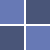          GRADSKA KNJIŽNICA                      ZADARPLAN I PROGRAM RADAŽUPANIJSKE MATIČNE SLUŽBE ZA NARODNE I ŠKOLSKE KNJIŽNICE U 2014. GODINIstudeni, 2013.PLAN I PROGRAM RADA ŽUPANIJSKE MATIČNE SLUŽBEU 2014. GODINITEMELJNI POSLOVINadzor nad stručnim radom narodnih i školskih knjižnica te praćenje njihova radaStručni nadzor nad radom narodnih i školskih knjižnica u Zadarskoj županiji obavljat će se neposrednim uvidom u stanje knjižničnog fonda, prostora i opreme. Posebna pozornost obratit će se stručnim knjižničarskim poslovima (vođenju inventarne knjige, stručnoj obradi građe, planu i programu rada, izvješću o radu, dokumentaciji o posljednjoj provedenoj reviziji i otpisu…) te savjetodavno pomagati u uvođenju novih djelatnika u rad, rješavanju prostornih problema, ustroju novih odjela i službi, uvažavajući standarde za narodne i školske knjižnice.O izvršenom stručnom nadzoru matična služba sastavit će izvješće i dostaviti ga ravnateljima knjižnica i njihovim osnivačima te drugim nadležnim institucijama  (Nacionalnoj i sveučilišnoj knjižnici u Zagrebu, Ministarstvu kulture RH, Uredu državne uprave). Osim stručnog nadzora, Matična služba će u redovitim osobnim kontaktima s knjižničarima pratiti stanje i potrebe narodnih i školskih knjižnica. Također će prema dostavljenim službenim izvješćima o radu i statističkim izvješćima u obliku redovnih godišnjih upitnika, pratiti rad knjižnica i o njemu izvještavati nadležna tijela. Prikupljanje i analiza podataka prema  stupanju ostvarivanja standarda u narodnim i školskim knjižnicama provodit će se za:4 gradske knjižnice (Zadar, Biograd na Moru, Benkovac, Pag)5 općinskih knjižnica (Kolan, Novigrad, Gračac, Sali, Kali)1 knjižnica u sastavu (Obrovac)1 pokretana knjižnica (bibliobus)2 knjižnična stacionara na otocima  (Olib i Silba)36 osnovnoškolskih knjižnica19 srednjoškolskih knjižnicaknjižnične zbirke u učeničkom domu i školamaTrajno stručno osposobljavanje knjižničnog osobljaStalna i kvalitetna edukacija knjižničara jedan je od osnovnih koraka prema uspješnom knjižničnom sustavu. Gradska knjižnica Zadar nositelj je programa za trajno stručno osposobljavanje knjižničnog osoblja u narodnim i školskim knjižnicama u Zadarskoj županiji. Većinu programa Knjižnica će priređivati u suradnji s Centrom za stalno stručno usavršavanje dok će se dio stručnih predavanja i radionica organizirati i  u suradnji s  Društvom knjižničara Zadar te Odsjekom za informacijske znanosti Sveučilišta u Zadru i drugim srodnim ustanovama. Istovremeno, zahvaljujući ulaganjima u stručno usavršavanje djelatnika, djelatnici Knjižnice često su u ulozi edukatora pa će se za potrebe spomenutih knjižnica priređivati pojedinačna ili skupna edukacija, ovisno o iskazanim potrebama.  K tome, u kontekstu sve izraženije globalizacije društva i s njome povezanih profesionalnih potreba knjižničara (praćenja literature na stranim jezicima, suradnja s inozemnim knjižnicama, nabava i obrada knjižnične građe, komunikacija s korisnicima-strancima,  stalne tehnološke inovacije i drugo) izražena je potreba razvijanja komunikacijskih vještina na stranim jezicima. Posebno se to odnosi na engleski jezik -  kao dominantni jezik u međunarodnom sporazumijevanju i kao jezik Interneta - za srednju i stariju generaciju zaposlenika koji ga nisu imali priliku učiti tijekom svog formalnog obrazovanja. Uz navedeno, poznavanje stranih jezika za djelatnike Gradske knjižnice Zadar izuzetno je važno jer djeluje u jakom turističkom središtu u koji dolazi veliki broj inozemnih turista.Prijedlog stručnih predavanja/radionica u 2014. g.Konzorcijalna nabava: e-izvori i konzorciji Digitalne zbirke: temelj izgradnje digitalne knjižniceFormalna i sadržajna obrada vizualne građeKnjižnični predmetni sustavi u mrežnom okruženjuSadržajna obrada za bibliografijeSlužbeni informacijski izvori Republike Hrvatske i Europske unijeUvođenje i razvijanje usluga za bebe, djecu rane dobi i njihove roditelje u narodnim knjižnicamaTečajevi stranih jezikaTijekom 2014. g. voditeljice Matične službe bit će upućivane na znanstvene i stručne skupove, seminare i druge oblike stručne obuke. Također, sudjelovat će na stručnim sastancima u Ministarstvu kulture RH, Ministarstvu znanosti, obrazovanja i športa, Nacionalnoj i sveučilišnoj knjižnici itd., potom u radu stručnih povjerenstava (Povjerenstvo za osuvremenjivanje Standarda za narodne knjižnice), Sekcije za narodne knjižnice HKD-a – Komisije za pokretne knjižnice, Županijskog stručnog vijeća školskih knjižničara te u radu Društva knjižničara Zadar.Stručno-savjetodavna pomoćTijekom 2014. godine nastavit će se s pružanjem svih vidova stručno-savjetodavne pomoći narodnim i školskim knjižnicama - od provedbe revizije i otpisa građe, uputa o pisanju plana i programa rada, izrade raznih pravilnika, individualne poduke u pojedinom modulu knjižničnoga softvera i dr. S obzirom na česte promjene djelatnika u školskim knjižnicama, kontinuirano će se provoditi pojedinačna i organizirana edukacija o osnovnim knjižničarskim poslovima (inventarizacija, signiranje, katalogizacija, klasifikacija, otpis i revizija).  Nastavit će se s poticanjem redovitog i stručnog provođenja revizije i otpisa, što je posljednjih godina dalo znatne rezultate.Poticaj osnivanja i otvaranja novih knjižnica u Županiji te pomoć osnivačima u rješavanju prostornih problemaU sljedećoj 2014. godini Matična služba će poticati zakonom propisane osnivače narodnih knjižnica (gradovi/općine) koji još uvijek nemaju profesionalno organiziranu knjižničnu službu na svom području na rješavanje ovoga problema. U Zadarskoj županiji općine Bibinje, Kukljica, Lišane Ostrovičke, Pašman, Poličnik, Povljana , Preko, Sveti Filip i Jakov, Tkon i Vrsi nemaju nikakav oblik knjižnične usluge dok su Nin, Galovac, Jasenice, Polača, Pakoštane, Posedarje, Privlaka, Sukošan, Stankovci, Škabrnja, Vir i Zemunik Donji obuhvaćeni uslugama pokretne knjižnice što ne bi trebalo smatrati trajnim rješenjem knjižnične usluge za gradska/općinska središta. Matična služba poticat će ustrojavanje školskih knjižnica i zapošljavanje stručne osobe u onim školama  koje po broju razrednih odjeljenja ostvaruju uvjete za to. Također će nastojati poticati organizaciju i razvoj školskih knjižnica u dvije odgojno-obrazovne ustanove koje imaju formirane knjižnične zbirke, ali ne i utemeljenu školsku knjižnicu (Srednjoškolski đački dom u Zadru te Glazbena škola Blagoja Berse). Dvije privatne škole u Zadru (Privatna osnovna škola „Nova“ i Zadarska privatna gimnazija s pravom javnosti) također nemaju utemeljene školske knjižnice. Matična služba će u suradnji s jedinicama lokalne samouprave i školama  poticati rješavanje prostornih problema gdje god je to potrebno. S predstavnicima Grada Biograda nastavit će se rad na realizaciji projekta adaptacije i preuređenja zgrade gradske knjižnice, a predstavnicima Općine Sali i Grada Paga na proširenju prostora narodnih knjižnica. U suradnji s ravnateljima osnovnih i srednjih škola radit će se na poboljšanju prostornih i ostalih uvjeta u postojećim knjižnicama. RAZVOJNI POSLOVIPlaniranje razvoja mreže knjižnica i njihovo ustrojavanjeBibliobus Bibliobus Gradske knjižnice Zadar pruža knjižnične usluge na velikom kontinentalnom području Zadarske županije. U tekućoj 2013. godini bibliobus je u redovitom dvotjednom ciklusu posjećivao 40 stajališta u 35 županijskih mjesta, čime je dvostruko premašio gornju granicu iskoristivosti kapaciteta jednog vozila i jednog knjižničnog tima (prema Standardima za pokretne knjižnice (NN br. 58/99) gornju granicu opravdanosti  bibliobusa čini 20 stajališta u dvotjednom ciklusu).  Ovako veliki broj stajališta u odnosu na normu koju preporučuju Standardi upućuje na to da veliki broj naselja u Zadarskoj županiji  nema knjižnicu te su velike potrebe za pokretnom knjižničnom uslugom. Upravo su u tijeku pregovori oko preuzimanja donacije – bibliobusa koji bi Gradskoj knjižnici Zadar donirala knjižnica iz njemačkog grada Freiburga. Drugim bibliobusom značajno bi se rasteretio pritisak na postojeći, produžilo radno vrijeme  na stajalištima i uvrstila nova mjesta u raspored pružanja pokretnih knjižničnih usluga. Ukoliko se planirana donacija realizira do kraja tekuće godine, u sljedećoj 2014. godini novim rasporedom stajališta pokušat će se obuhvatiti i otoci Pag, Ugljan i Pašman. S jedinicama lokalne samouprave koje su obuhvaćene uslugama pokretne knjižnice potpisani su ugovori o financiranju dijela materijalnih troškova rada bibliobusa, a isti model financiranja primijenit će se i na one jedinice lokalne samouprave koje budu uvrštene u novi raspored. Knjižnični stacionariPosebno važna zadaća Matične službe je organiziranja knjižničnih usluge na  otocima zadarskog arhipelaga koji su udaljeni i prometno izolirani. Radi prevladavanja problema nepostojanja knjižničnih usluga na otocima, a vodeći računa o teškoj ekonomskoj situaciji u kojoj se nalazimo, Matična služba inicirala je otvaranje knjižničnih stacionara. Prema Standardima za narodne knjižnice u RH, narodna knjižnica može osnovati knjižničnu stanicu ili knjižnični stacionar u manjim mjestima, ustanovama ili trgovačkim društvima. Knjižnični stacionar je zbirka od najmanje 100 knjiga koje središnja narodna knjižnica ustupa na određeno vrijeme nekoj pravnoj osobi, a korisnike opslužuje volonter koji je za to osposobljen u knjižnici. Gradska knjižnica Zadar je 2011. g. na otoku Silbi otvorila svoj prvi knjižnični stacionar, a 2012. godine stacionar je otvoren i na otoku Olibu. Iz fonda Gradske knjižnice Zadar izdvojena je zbirku od oko 900 svezaka knjiga. Kako se radi o manjoj zbirci koja se u određenom vremenskom razdoblju iščita, spomenuta građa je zamišljena kao pokretni fond. Tako je nakon godinu dana zbirka sa Silbe premještena na Olib, a za potrebe Silbe formirana je nova zbirka. Mobilnost ovoga fonda omogućuje planiranje otvaranja novih stacionara na otocima čime se omogućuje pristup osnovnim knjižničnim sadržajima stanovnicima tih otoka. Knjižnica planira na isti način organizirati knjižničnu uslugu i na drugim otocima koji administrativno pripadaju Gradu Zadru (Ist, Rava…), a u kojima trenutno ne postoji niti je u skoro vrijeme izgledan ikakav drugi oblik knjižničnih sadržaja i usluga. Ujedno je i vrlo racionalan organizacijski oblik knjižnične usluge jer ne iziskuje veća ulaganja: lokalna zajednica osigurava primjeren prostor, opremu (police za knjige i 1 računalo s pristupom Internetu) i volontera za rad s korisnicima (osnovnu obuku dobije u Knjižnici)  dok im Knjižnica ustupa na privremeno korištenje zbirku knjiga iz svoga fonda. Zbirka (stručno i tehnički obrađena) je vlasništvo Knjižnice, a s lokalnom zajednicom (mjesnim odborima) sklapaju se ugovori o postupanju s njom. ZbirčicaU sklopu kampanje Čitaj mi Matična služba je tijekom 2013. godine inicirala  formiranje Zbirčice – zbirke knjiga za djecu i odrasle koja bi  bila smještena u vrtiću - te osmislila njezino korištenje. Posebnost ove zbirke je u tome što bi ona predstavljala simulaciju prave knjižnice jer bi se građa iz Zbirčice zaduživala na člansku iskaznicu i posuđivala  vani. Na taj način bi se djeca od najranije dobi navikavala na posuđivanje slikovnica i knjiga, kao i njihovi roditelji/staratelji koji možda nemaju tu naviku (potencijalni korisnici), a ujedno bi im se ukazivalo na važnost zajedničkog čitanja (dijete - roditelj/staratelj).  Projekt Zbirčica realizirao bi se u suradnji s dječjim vrtićima, a zbirka bi se nakon određenog vremena (pedagoške godine) premjestila u drugi dječji vrtić. Planirana realizacija ovog projekta je kraj 2013. i tijekom 2014. godine.SuradnjaMatična služba će poticati međusobnu suradnju knjižnica te informatizaciju školskih knjižnica radi pristupa jedinstvenom knjižnično-informacijskom sustavu i mreži knjižnica Zadarske županije. U 2014. g. umrežavanje školskih knjižnica u skupne kataloge osnovnih i srednjih škola Zadarske županije te edukacija knjižničara u softveru CROLIST provodit će se prema interesima knjižničara i prema financijskim mogućnostima škola. Sve narodne knjižnice umrežene su u knjižnično-informacijski sustav pa će se knjižnice koje još nisu u cijelosti automatizirale knjižnično poslovanje poticati na potpunu automatizaciju poslovanja (Obrovac, Kolan, Gračac, Sali i Kali), što bi u budućnosti stvorilo uvjete za međuknjižničnu suradnju na način da se članstvom u jednoj od narodnih knjižnica u županiji ostvaruje pravo na korištenje građe i u drugim narodnim knjižnicama (funkcionalna korisnička mreža knjižnica).Tijekom posljednjih pet godina narodne i školske knjižnice u Zadarskoj županiji uspješno surađuju u Manifestaciji Zadar čita koja je postala snažan gradski i županijski kulturni proizvod (brend). Glavni organizator i idejni pokretač manifestacije je Gradska knjižnica Zadar, dok su njezini nositelji na županijskom prostoru lokalne narodne i školske knjižnice. Njima se u realizaciji brojnih čitateljskih programa pridružuje velik broj institucija i drugih organizacija pa je uz osnovni cilj manifestacije (promicanje kulture čitanja s posebnim naglaskom na popularizaciju djela hrvatskih autora) njezina izuzetna vrijednost u postignutoj međuinstitucionalnoj i međusektorskoj suradnji. Ove, 2013. g,. u manifestaciji je sudjelovalo 65 ustanova i drugih organizacija, što je do sada najveći broj sudionika, a u financiranju manifestacije po prvi puta su sudjelovali Ministarstvo kulture RH i Zadarska županija. Protekle dvije godine manifestacija Zadar čita  bila je dio programa Županijskih dana. Sve to ukazuje na prepoznavanje ove jedinstvena kulturna manifestacija od strane spomenutih institucija što je neophodno za njezinu daljnju opstojnost i kvalitativni rast. Planira se njezino održavanje i sljedeće godine. OstaloMatična služba prijavila je sljedeće projekte na Poziv za prikupljanje programa javnih potreba u kulturi Zadarske županije:Edukacija knjižničara narodnih i školskih knjižnica u Zadarskoj županijiFinanciranje djelatnika Bibliobusne službe Gradske knjižnice ZadarProgram sufinanciranja materijalnih troškova Bibliobusne službeNabava knjižnične građe za bibliobus i knjižnične stacionare Gradske knjižnice Zadar u 2014. g.Manifestacija Zadar čita 2014Od ostalih poslova, Matična služba će redovito pregledavati zapisnike i popise otpisane građe narodnih i školskih knjižnica, distribuirati obavijesti o stručnim skupovima, održavati sastanke s ravnateljima narodnih knjižnica i individualne ili grupne susrete s knjižničarima iz narodnih i školskih knjižnica, prikupljati planove i izvješća o radu, prikupljati statističke podatke i objedinjene dostavljati Zavodu za knjižničarstvo pri Nacionalnoj i sveučilišnoj knjižnici u Zagrebu i dr.Za Matičnu službu: 		    		          Ravnatelj Gradske knjižnice ZadarNada Radman, dipl. knjižničar 		          mr. sc. Ivan Pehar, knjižničarski savjetnik